Gerunds and Infinitives Exercises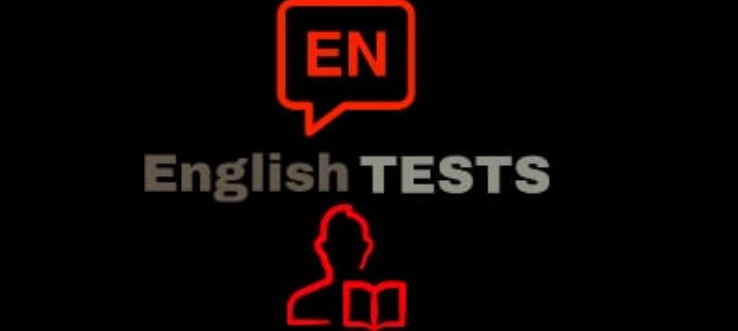 1)It seems ---- now. (rain)2)I’m suppossed ------ this prospectus by Tuesday. (do)3)He denied ----- his wife. (kill)4)She refused ------ the money gently. (take)5)I always couldn’t help myself -----. (Smoke)6)I spent time ------.(study)7)I had no more time ------ it. (do)8)She made me ----- dinner. (ask)9)I saw him ------ lunch. (cook)10)I promise ----- no longer. (not steal)11)I consider ------ this project. (finish)12)She let him ----- there. (come)13) It’s likely -----. (be done)14)I would rather ----- hamburger. (eat)15) I enjoy ----- every time. (sing)16)I want ------ him but I cannot tell him obviously. (love)17)I spend time ----- computer games. (play)18) she admitted ------ money. (steal)19) I like ---- play football.20)I planned ------ so. (do)                                                            testsenglish.weebly.com1)to rain5)smoking9)cook13)to be done17)playing2)to do6)studying10not to steal14)eat18)stealing3)killing7)doing11)finishing15)singing19)to4)to take8)ask12)come16)to love20)to do